TABERNACLE BAPTIST CHRISTIAN ACADEMYP. O. Box F-42705Freeport, Grand BahamaTelephone: 242-352-9556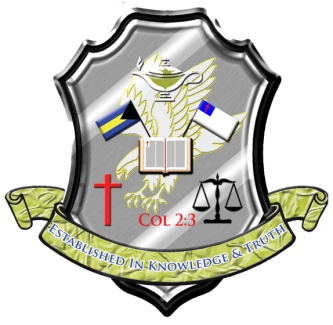 STUDENT NAME: _____________________________________  GRADE: _______ENTRY DATE: ________________________The following information is needed for the school’s records and it is being asked to ensure accuracy.  Drawing a line through the space not applicable to you, so that we will  know you have not omitted anything. Please attach last report card and copy of Passport, National Insurance Card and Immunization Card  to this application (Child’s).All registration fees are non-refundable and non-transferableTABERNACLE BAPTIST CHRISTIAN ACADEMYENROLLMENT FORM *Date:________________*School year 2020/2021_____________________________________________________________________  ______________   _____________*Student Name (Last, First, Middle)							              *Called by                          *Grade to Enter_____________________________________________________________________  ____________________________*Full Address (Street & P.O. Box)								                                  *Email Address______________________  ______  __________________   ______________________________  __________________*Home Phone                                             *Sex            *Birth Date                                     *Race (White/Black/Hispanic/Other)                          *Bahamian Citizen (Yes/No)________________________________________________   ________________________________________________*Father’s Name						           *Mother’s Name________________________________________________   ________________________________________________*Father’s Employer                                                                                                                   *Mother’s employer________________________________________________   ________________________________________________*Father’s Work Phone no.					           *Mother’s Work Phone no.________________________________________________   ________________________________________________*Father’s Cell Phone no.					           *Mother’s Cell Phone no.________________________________________________   ________________________________________________*Father’s Email Address					           *Mother’s Email Address________________________________________________   _________________________________________________*Father’s Emergency Phone/Email				           *Mother’s Emergency Phone/EmailPlease list an emergency number and email to advise you of any emergencies that may ariseChild’s living Arrangement:                   Both Parents            Mother             Father          Other: ____________________________________________________________________________   _________________________   ______________________*Responsible Adult to Contact if Parent Cannot be Reached                                           *Home phone                                                       *Work/Cell Phone________________________________________________   _________________________   ______________________Name of person(s) authorized to take child (other than parent)                                     Relationship                                                          Phone________________________________________________   _________________________   ______________________Name of person(s) authorized to take child (other than parent)                                     Relationship                                                          Phone________________________________________________   _________________________________________________*Physician’s Name                                                                                                                     *Physician’s Phone_______________________________________________________________________________________________________________________________________Health Problems (if any)_______________________________________________________________________________________________________________________________________*School attended last year                                                                   City                                                                                Country                                                                Phone*Has the student ever been a student at Tabernacle Baptist Christian Academy?            Yes                     No*Circle grades previously attended at Tabernacle Baptist Christian Academy. K4    K5   1   2   3   4   When?_______________________________________________________________________________________________________________________________________________________________________________________Give names of members of student’s immediate family who have attended Tabernacle Baptist Christian Academy and their relationship to student. ____________________________________________________________________________________________________________________________________________________________________________________________________________________________________   Attend Sunday School?  Yes             No*Church you now attend.       Name                                             Street address                                     City            VERIFY THAT ALL REQUIRED (*) FIELDS ARE COMPLETE, READ STATEMENT OF COOPERATION BELOW, THEN SIGN*STATEMENT OF COOPERATIONIn making application for my child, I desire to have him/her complete the school year *_____ - _____. It is also my understanding that the policy of the school is to make no refunds or transfers on registration fees or the first tuition payment.  I also give permission for my child to take part in all activities of Tabernacle Baptist Christian Academy.  I further agree to indemnify and hold Tabernacle Baptist Christian Academy harmless for any and all liability that my result from my child attending or participating in all activities of Tabernacle Baptist Christian Academy.*Parent’s Signature __________________________________________________________________________	*Date: ___________________________                                               Father                                                                                           MotherTabernacle Baptist Christian AcademyUniforms & RulesGirls:Skirts are to be four (4) inches below the kneesWhite crested shirts (Grades 7 – 12)Blue crested shirts (Kindergarten – Grade 6)Black or Brown shoes (no high heeled shoes)Grey, blue or white socksSchool’s neck tie to be worn dailyAbsolutely no coloration in hairNo false fingernails & no fingernail polishNo extensions in girls’ hair.Boys:Charcoal grey pantsWhite crested shirts (Grades 7  - 12)Blue crested shirts (Kindergarten – Grade 6)Black or Brown shoesBlack socksSchool’s neck tie to be worn dailyHair to be properly groomed (cut with a 1 ½ to 2 inch guard) – no plaits, no designsNo earrings or objects in boys’ ears.Pants are not to be worn below waist line.Rules:No cell phones or electronics on school’s campus:  Cell phones that have been confiscated, there will be a charge of $25.00 charge.  If a student is found with a cell phone or any other electronics in class will be suspended.No Birthday parties during school hoursFighting is an automatic one (1) week suspensionNo designs in boys hairNo lunch is allowed to be brought on campusStudents are not allowed to go to the gate during school hoursAnyone coming on the school premises must come to the school’s office. No one is allowed in the classrooms.The school is not responsible for any jewelry.  Students are allowed to wear a watch and a ring.  Girls are to wear one nub in their ear.These are the rules of Tabernacle Baptist Christian Academy and I along with my child/ren will adhere to them.  If any of these rules are broken I will accept whatever punishment is administered by the school’s Administration._____________________________________        ___________________________________Father’s Signature                                                         Mother’s SignatureDate: ________________________________TABERNACLE BAPTIST CHRISTIAN ACADEMYPARENT’S PLEDGE OF ACCEPTANCEWe as parents who are accepting the challenge to “train up a child in the way he should go”, so state that this training will be carried on in the home. We shall place our trust in Tabernacle Baptist Christian Academy to extend the training more completely. We pledge that our child will bring to the school a Christian Culture.  We promise that the home will provide a secure haven of safety free from the influences that we recognize as harmful.We do hereby state that we have made a thorough investigation of curriculum, statement of faith, texts, equipment, methods, testing, counseling, discipline and motives of the school and do pledge to make them our glad-hearted choice for the coming year.  Our child will participate in the singing of the National Anthem and reciting of the pledge of our country.We pledge that, if for any reason our child does not respond favorably to the school, we will not try to change the school to fit his/her needs, but will withdraw quietly and without delay.We pledge our loyal support to the school through praying for its programs, giving to its school extension fund, as we are able and by paying the tuition payments regularly and on time.We hereby invest authority in the school to discipline our child as necessary. We further agree that we will co-operate and discipline our child in the home as need (Proverbs 13:24).We understand that assessments will be made to cover damages to the school property.We agree to pay tuition according to arrangements that shall be made and to conclude all required payments on or before the last day of school.  We understand that tuition for one semester must be paid before the pupil may continue the next semester, and that the report card will be withheld at the end of the school year if the required payments are not made in full.We as parents of the student applicant do sincerely give our pledge to all items as stated above.Parent’s Signature: ________________________________ Date: ___________________Parent’s Signature: ________________________________ Date: ___________________TABERNACLE BAPTIST CHRISTIAN ACADEMYSTATEMENT OF COOPERATION and WAIVER OF LIABILITYI recognize that attendance at Tabernacle Baptist Christian Academy is a privilege and not a right.  Parents are expected to cooperate with and support the Academy and its teachers in the education and discipline of their child (ren) both in the classroom and during other related school activities.  I believe that discipline is necessary for the welfare of each student, as well as for the entire Academy.  I give permission for my child’s teacher and/or other agents of the Academy to make and enforce classroom regulations in a manner consistent with Christian principles.  Students shall forfeit the privilege of attending the Academy if they do not conform to the standards and way of life at the Academy.  The Academy reserves the right to withdraw a student at any time that the student, in the opinion of and at the sole discretion of the Academy, does not conform to the spirit of the Academy.I further understand that Tabernacle Baptist Christian Academy policy prohibits refunds of registration fees or the first tuition payment.In the event that a Tabernacle Baptist Christian Academy photographer or videographer takes a picture with my child in it, either individually or in a group, I give permission for my child’s picture to be used in future brochures, videotapes, DVSs or other publications of Tabernacle Baptist Christian Academy.I give permission for my child, whose name is set forth below, to take part in all activities, including without limitation, transportation to and from school (including times prior to pick up and following discharge from the bus), Sports Center recreational activities, bus trips, sports activities on the premises of Tabernacle Baptist Christian Academy and Academy sponsored trips away from premises.  I indemnify and save Tabernacle Baptist Christian Academy, its affiliates, employees, and agents harmless from and against any claims, demands, and causes of action, liability, medical payments, cost and attorneys’ fees resulting from or arising out of the participation by my child in the above mentioned activities.  I understand that Tabernacle Baptist Christian Academy provide accidental insurance for my child and my child is only covered for accidents during school or school activities. I understand that should my marital status change, it is my responsibility to have a corrected Statement of Cooperation and Waiver of Liability signed and updated and delivered to Tabernacle Baptist Christian Academy.This statement of Cooperation and Waiver of Liability shall remain in effect for as long as my child attends (or others to be enrolled) at Tabernacle Baptist Christian Academy, whether it be in the nursery, primary, junior-senior high or summer school.  Any reference herein to “child” shall include and refer to all of the children listed, or others to be enrolled in the future. Tabernacle Baptist Christian AcademySettlers WayFreeport, Grand BahamaPhone: 242-352-9556Email:  tabacademy@yahoo.com2020/2021 Fee ListingNote:  No refunds once a  student is enrolled in school thirty (30) days or more.RegistrationRegistration$85.00 (Returning students)$285.00 (New students)All Registration fees are non-refundable and non-transferable$85.00 (Returning students)$285.00 (New students)All Registration fees are non-refundable and non-transferableSchool Fees per termSchool Fees per termKindergarten$770.00Primary – Grades 1 - 6$850.00Junior High – Grades 7 – 9$940.00Senior High – Grades 10 - 12$990 .00Computer Lab FeesComputer Lab Fees$50.00 per annum$50.00 per annumPayment DatesPayment DatesAugust 1stNovember 1stMarch 1st August 1stNovember 1stMarch 1st 